Окружающий мир	                               20 мартаТема: путешествие к животным в жаркие страны.Цель: знакомство с Африкой и Австралией, животными, живущими в этих странах;работа с шаблонами животных, вырезание мелких деталей.Домашнее задание: учебник стр.20-21;выучить стих про море или  морских жителей.принести учебник, пластилин, досочку для пластилина, лист картона.    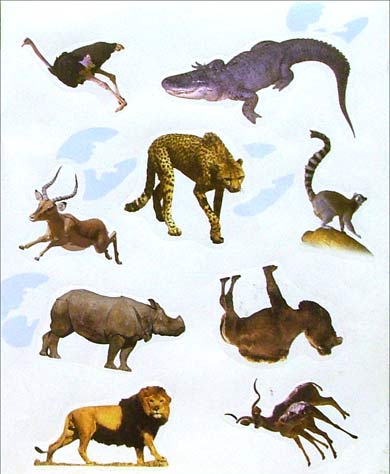 